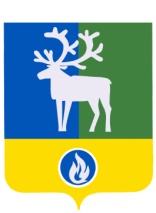 СЕЛЬСКОЕ ПОСЕЛЕНИЕ ВЕРХНЕКАЗЫМСКИЙБЕЛОЯРСКИЙ РАЙОНХАНТЫ-МАНСИЙСКИЙ АВТОНОМНЫЙ ОКРУГ – ЮГРАпроектАДМИНИСТРАЦИЯ СЕЛЬСКОГО ПОСЕЛЕНИЯВЕРХНЕКАЗЫМСКИЙПОСТАНОВЛЕНИЕот __ июня 2020 года                                                                                                           № ___О признании утратившим силу постановления администрациисельского поселения Верхнеказымский от 17 октября 2018 года № 100 В  соответствии  с  пунктом 8 части 1 статьи 8.1.1 Закона Ханты-Мансийского автономного округа – Югры от 25 сентября 2008 года № 86-оз «О мерах по противодействию    коррупции   в   Ханты-Мансийском     автономном  округе – Югре»    п о с т а н о в л я ю:1. Признать утратившим силу постановление администрации сельского поселения Верхнеказымский от 17 октября 2018 года № 100 «Об утверждении порядка принятия лицами, замещающими муниципальные должности сельского поселения Верхнеказымский на постоянной основе, почетных и специальных званий, наград и иных знаков отличия иностранных государств, международных организаций, политических партий, иных общественных объединений и других организаций».2. Опубликовать настоящее постановление в бюллетене «Официальный вестник сельского поселения Верхнеказымский».3. Настоящее постановление вступает в силу после его официального опубликования.4. Контроль за выполнением постановления возложить на заведующего сектором организационной деятельности администрации сельского поселения Верхнеказымский М.Д.Калмаирову.Глава сельского поселения Верхнеказымский                                                     Г.Н.Бандысик